https://www.coolinarika.com/recept/1069323/?meta_refresh=1Možete se povezati na poveznicu stranice Coolinarika.com ili u privitku imate sliku u pdf-uZadatak.1. Proučiti recept za muffine. Ispisati sve imenice i odrediti im padež. Pazi na određivanje padeža imenici! POSTAVLJATI PADEŽNO PITANJE UVIJEK U KONTEKSTU, NIKAD IZVAN REČENICE!2. Pronaći pogreške u tekstu (pravopis - pisanje zareza, veliko slovo, pogrešno pisanje riječi, strane riječi koje možeš zamijeniti hrvatskima...) i predložiti točno rješenje.3. Izborna aktivnost! Ispeći muffine i obradovati svoju obitelj! :) (slike muffina postaviti u grupu ;)) 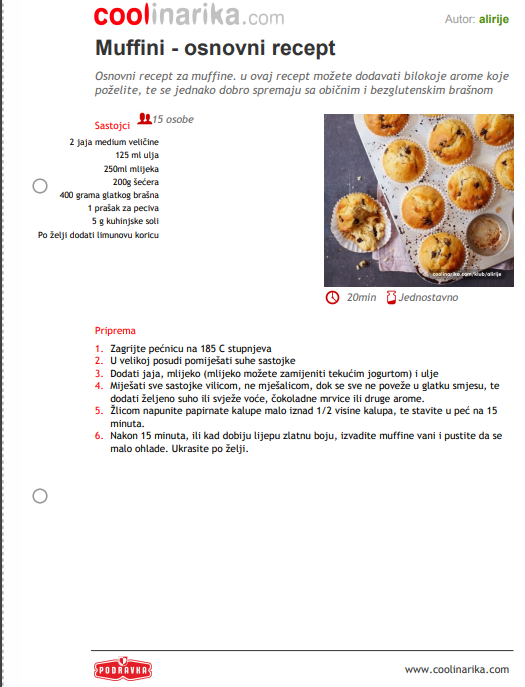 